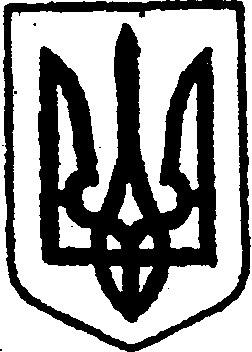 КИЇВСЬКА ОБЛАСТЬТЕТІЇВСЬКА МІСЬКА РАДАVІІІ СКЛИКАННЯДВАНАДЦЯТА  СЕСІЯПРОЄКТ  Р І Ш Е Н Н Я 02 грудня 2021 р.                                                            №    -  12 – VІІІПро  надання згоди на передачу у державну власність проїзноїчастини вул. Центральна таАкадеміка Байраківського  в місті Тетієві    Враховуючи збільшення інтенсивності руху великогабаритних транспортних засобів міжобласних сполучень по м. Тетіїв керуючись п. 30 ст. 26 та п. 5 ст. 60 Закону України «Про місцеве самоврядування в Україні», Законом України «Про передачу об’єктів права державної та комунальної власності», ст. 16 Закону України «Про автомобільні дороги», постановою Кабінету міністрів України від 21.09.1998 р. № 1482 «Про передачу об’єктів права державної та комунальної власності», Тетіївська міська рада                                В И Р І Ш И Л А:Надати згоду на передачу з комунальної власності Тетіївської міської ради у державну проїзної частини вул. Центральна та вул. Академіка Байраківського  м. Тетієва, які сполучаються з дорогою Р – 17 Біла Церква – Тетіїв – Липовець – Гуменне до М – 12 (лінії прив’язки км 63 + 008 до 68 + 522) загальною протяжністю 5,514 км.Контроль за виконанням рішення покласти на постійну депутатську комісію з питань торгівлі, житлово – комунального господарства, побутового обслуговування, громадського харчування, управління комунальною власністю, благоустрою, транспорту, зв’язку та першого заступника міського голови В.Й. Кизимишина.          Міський голова                                         Богдан БАЛАГУРА